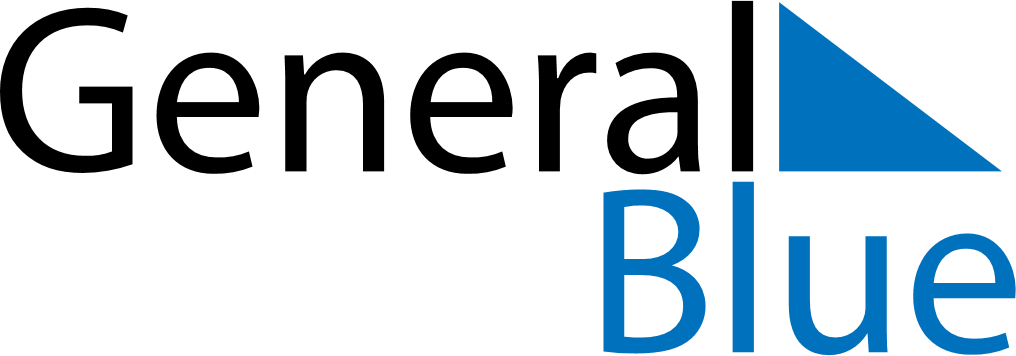 April 2028April 2028April 2028Saint HelenaSaint HelenaMONTUEWEDTHUFRISATSUN12345678910111213141516Good FridayEaster Sunday17181920212223Easter Monday
Queen’s Birthday24252627282930